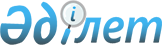 О внесении изменений и дополнений в решение Абайского районного маслихата от 18 июня 2019 года № 36/2-VI "Об утверждении Правил оказания социальной помощи, установления размеров и определения перечня отдельных категорий нуждающихся граждан"
					
			Утративший силу
			
			
		
					Решение Абайского районного маслихата области Абай от 27 апреля 2023 года № 2/9-VIII. Зарегистрировано Департаментом юстиции области Абай 5 мая 2023 года № 64-18. Утратило силу решением Абайского районного маслихата области Абай от 29 ноября 2023 года № 10/17-VIII
      Сноска. Утратило силу решением Абайского районного маслихата области Абай от 29.11.2023 № 10/17-VIII (вводится в действие по истечении десяти календарных дней после дня его первого официального опубликования).
      Абайский районный маслихат РЕШИЛ:
      1. Внести в решение Абайского районного маслихата "Об утверждении Правил оказания социальной помощи, установления размеров и определения перечня отдельных категорий нуждающихся граждан"от 18 июня 2019 года № 36/2-VI (зарегистрировано в Реестре государственной регистрации нормативных правовых актов за № 6031) следующие изменения и дополнения:
      Правила оказания социальной помощи, установления размеров и определения перечня отдельных категорий нуждающихся граждан, утвержденных указанным решением:
      подпункт 3) пункта 2 изложить в новой редакции:
      "3) прожиточный минимум - необходимый минимальный денежный доход на одного человека, равный по величине стоимости минимальной потребительской корзины, рассчитываемый органом статистики Восточно-Казахстанской области;";
      абзацы первого и четвертого подпункта 2) пункта 7 изложить в новой редакции:
      "участникам и лицам с инвалидностью Великой Отечественной войны – в размере 1 500000 (один миллион пятьсот тысяч) тенге;";
      "лицам, проработавшим (прослужившим) не менее шести месяцев с 22 июня 1941 года по 9 мая 1945 года и не награжденным орденами и медалями бывшего Союза ССР за самоотверженный труд и безупречную воинскую службу в тылу в годы Великой Отечественной войны– в размере 50 000 (пятьдесят тысяч) тенге;";
      дополнить подпункт 2) пункта 7 шестнадцатым абзацем:
      "военнослужащим, а также лица начальствующего и рядового состава органов внутренних дел и государственной безопасности бывшего Союза ССР, принимавшие участие в урегулировании межэтнического конфликта в Нагорном Карабахе - в размере 100 000 (сто тысяч) тенге.";
      дополнить пункт 7 подпунктом 4):
      "4) День Конституции Республики Казахстан -30 августа:
      лицам с инвалидностью 1 группы и детям с инвалидностью в возрасте до 18 лет (одному из родителей или иным законным представителям детей с инвалидностью) - в размере 15 000 (пятнадцать тысяч) тенге.".
      2. Настоящее решение вводится в действие по истечении десяти календарных дней после дня его первого официального опубликования.
					© 2012. РГП на ПХВ «Институт законодательства и правовой информации Республики Казахстан» Министерства юстиции Республики Казахстан
				
      Председатель

М. Нұрсұлтанұлы
